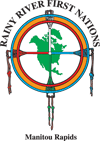 PRESENT:Chief Marcel Medicine- Horton		       Councillor Cassandra Kaysaywaysemat		Councillor Karen Oster-Bombay 		       Councillor Dorothy HuitikkaCouncillor Robert Bombay REGRETS:Councillor Kim DetweilerOTHER: 	Lauren Hyatt: Executive Assistant to C&C        Tim Grover: Minutes        Chris McNab: HR Manager                                  Wayne Strachan, Kyle Kellar: Public WorksDaniel Stechey: CAS via zoom                             Sam Senecal: NOSM University                                				 In-Camera10:00am-10:35Opening10:35AM:  Meeting was opened.Agenda Review and Approval Chief & Council reviewed the agenda and requested additions. The agenda was approved with additions. MOTION # 2023-03-08-001To accept the agendaMotion:	Dorothy Huitikka 	Second: Karen Oster-BombayAll in Favour- Passed. Discussion of Band Office Cleaners:Chief Marcel explained: Need to talk with them about hours claimed versus amount of work done.ACTION # 2023- 03-08-002L. Hyatt: Grab snacks and drinks for listening ceremony. ACTION # 2023- 03-08-003M. Medicine-Horton: Contact J. Hunter about Sturgeon Hatchery to see if he can attend the meetings and possibly sign a contract to teach.DISCUSSIONUpcoming Calendar EventsJan. 31st council meeting 9:00-4:00Feb 2nd Community Meeting at 5 pmFeb 3rd EA’s get a Luncheon.Feb 6th and 7th Trust PlanningFeb 8th   Aazhogaan meeting @ 9:00 am, Council Meeting @ 10:00amFeb 9th: Pow-Wow MeetingFeb 16-23rd, K Oster-Bombay and K Detweiler gone.Feb 13-17th, L Hyatt, J Amar, C McNab gone.Feb 14-16th, Marcel to go to chief meeting.Feb 26th, IBA Review, K. Oster-Bombay and C. Kaysaywaysemat to attend.Feb 27th, Business Meeting in WinnipegFeb 28th, Ziibi meeting in WinnipegMOTION # 2023-03-08-004To have Ziibi Trustees involved with trust board meetings on Feb 6th and 7th.MOVED BY:                            D. Huitikka	SECONDED BY:                      M. Medicine-HortonAll in Favour- Passed. Daniel Stechey, Kyle Kellar, Wayne Strachan joins via Zoom @ 11:01 amDISCUSSIONSturgeon HatcheryPURPOSE AND OBJECTIVESAssess feasibility.Prepare production strategy.Projected for meat market.PRODUCTION PLANEggs hatched in new facility.Annual harvest projected at 83,200 Kg.PHASES OF PRODUCTIONMechanical and electrical drawingsGeophysics to identify well locations.Solicit bills from contractors.Hydrology – found 2 potential well sites.TENDER PROCESS5 bids received.TOTAL INVESTMENT OF 7.2m	Indication of investment return at 5 years = 35%M. Medicine-Horton: full commitment to projectW. Strachan: next follow-up meeting 9:00 am on June 27th Daniel Stechey leaves @ 11:36amLunch break until 12:35pmSam Senecal joins @ 12:40DISCUSSIONNOSM UNIVERSITY STUDENT PLACEMENTMedical students would stay with community members.Community based education, maximum hands-on experience.D Huitikka will attend informational meetings at Lakehead University in Thunder Bay on Feb 22nd and Feb 23rd.. In Camera1:50 – 1:57C Kaysaywaysamet leaves room because of conflict of interestChris McNab joins meeting @ 2:02 pmIn Camera2:02 – 2:37MOTION # 2023-03-08-007Increase casual pay to $20/hr effective Jan 1st, 2023.MOVED BY:                               M. Medicine HortonSECONDED BY:                       D. Huitikka ALL IN FAVOUR/PASSEDInterim Policy StatementTemporary fill-in of key administrative positions until positions are filled.Chris McNab leaves meeting @ 3:06Kyle Kellar and Wayne Strachan join a@ 3:17DISCUSSIONWater Treatment Plant2 different approaches to building the plant.ISC concerned about not finding water.SBA doesn’t need water right away.M. Medicine-Horton: what are your recommendations?W. Strachan: Keep moving forward.Try to get ISC to come to community, first have a meeting via Zoom.A suggestion was made to organize a community meeting to give community information on water treatment plan and status.ACTION # 2023- 03-08-09Plan on Monthly Information session regarding Water Treatment PlanTentatively scheduled for 8:00-11:00am on Jan 26thDISCUSSIONBCR’sSawmill: Needs to be looked at tomorrowManitou Business Management Community Committee Seats: tabled.Robert Horton: tabled.Quick Starts: governanceA member wants to attend AZ driving program, wants to know if RRFN will pay half tuition costs @ $7245.A member turned in application for help of cost for new drivers training @ cost of $1495: tabled until Jan 31st to Give T. Oshie-Horton time to email response protocol.Seikido: tabled.Community Mailboxes: investigate getting some.MOTION # 2023-03-08-011Adjourn MeetingMOVED BY:                            K. Oster-BombaySECONDED BY:                      D. HuitikkaMeeting adjourned at 4:20The minutes dated    January 24th, 2023, have been reviewed and approved at a duly convened meeting dated:                      Date signed: Chief Marcel Medicine-Horton Chief Marcel Medicine-Horton Chief Marcel Medicine-Horton Chief Marcel Medicine-Horton Councillor Kim Detweiler Councillor Kim Detweiler Councillor Karen Oster-Bombay Councillor Karen Oster-Bombay Councillor Dorothy Huitikka Councillor Dorothy Huitikka Councillor Robert Bombay Councillor Robert Bombay Councillor Cassandra KaysaywaysematCouncillor Cassandra Kaysaywaysemat